XX CONFERÊNCIA MUNICIPAL DE ASSISTÊNCIA SOCIAL TEMA CENTRAL: ASSISTÊNCIA SOCIAL: DIREITO DO POVO, COM FINANCIAMENTO PÚBLICO E PARTICIPAÇÃO SOCIAL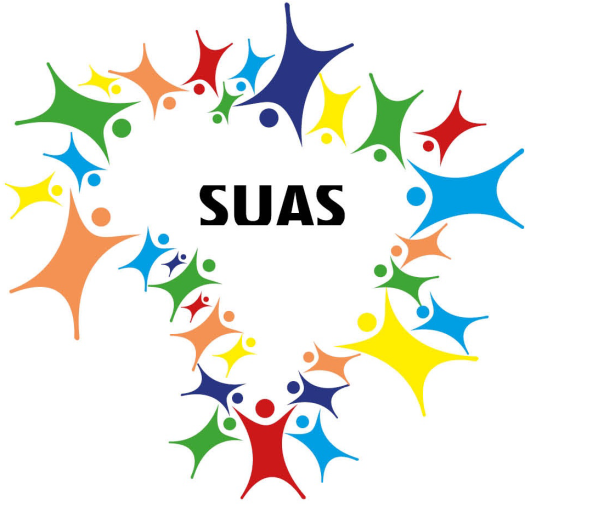 __________________________________________PARTICIPANTEXX CONFERÊNCIA MUNICIPAL DE ASSISTÊNCIA SOCIAL TEMA CENTRAL: ASSISTÊNCIA SOCIAL: DIREITO DO POVO, COM FINANCIAMENTO PÚBLICO E PARTICIPAÇÃO SOCIAL__________________________________________PARTICIPANTEXX CONFERÊNCIA MUNICIPAL DE ASSISTÊNCIA SOCIAL TEMA CENTRAL: ASSISTÊNCIA SOCIAL: DIREITO DO POVO, COM FINANCIAMENTO PÚBLICO E PARTICIPAÇÃO SOCIAL__________________________________________PARTICIPANTEXX CONFERÊNCIA MUNICIPAL DE ASSISTÊNCIA SOCIAL TEMA CENTRAL: ASSISTÊNCIA SOCIAL: DIREITO DO POVO, COM FINANCIAMENTO PÚBLICO E PARTICIPAÇÃO SOCIAL__________________________________________PARTICIPANTE